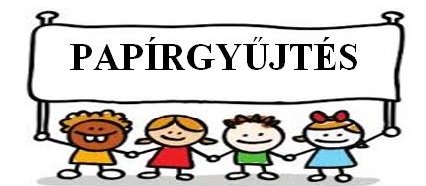 2022. október 17-25-igreggel 7.30-8.00-igA papír mérése és leadása az iskola felső kapujánál.(Fenyves utca)Kartonpapírt nem kérünk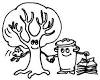 Előre is nagyon köszönjük!